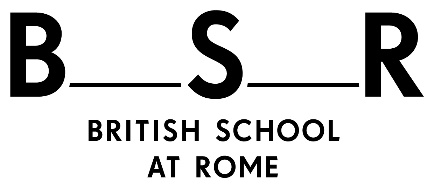 Please also complete and return the Equality and Diversity Monitoring Form.Faculty Chair application formInformation upon the BSR’s  Equality, Diversity and Inclusion Policy, upon its Privacy Policy and upon current membership of its committees is available on the BSR’s website: https://bsr.ac.uk/The BSR is a registered charity in England and Wales, no. 314176Faculty Chair Application FormApplications should be sent to bsr@britac.ac.uk to arrive no later than 5.00 p.m. (BST) on Monday 6 June 2022Faculty Chair Application FormApplications should be sent to bsr@britac.ac.uk to arrive no later than 5.00 p.m. (BST) on Monday 6 June 2022Faculty Chair Application FormApplications should be sent to bsr@britac.ac.uk to arrive no later than 5.00 p.m. (BST) on Monday 6 June 2022Faculty Chair Application FormApplications should be sent to bsr@britac.ac.uk to arrive no later than 5.00 p.m. (BST) on Monday 6 June 2022Faculty Chair Application FormApplications should be sent to bsr@britac.ac.uk to arrive no later than 5.00 p.m. (BST) on Monday 6 June 2022Faculty Chair Application FormApplications should be sent to bsr@britac.ac.uk to arrive no later than 5.00 p.m. (BST) on Monday 6 June 2022Faculty Chair Application FormApplications should be sent to bsr@britac.ac.uk to arrive no later than 5.00 p.m. (BST) on Monday 6 June 2022Faculty Chair Application FormApplications should be sent to bsr@britac.ac.uk to arrive no later than 5.00 p.m. (BST) on Monday 6 June 2022Faculty Chair Application FormApplications should be sent to bsr@britac.ac.uk to arrive no later than 5.00 p.m. (BST) on Monday 6 June 2022Please read the call for applications, including the criteria for and responsibilities of the Chair, before completing and submitting this form, together with a curriculum vitae. You should also complete a separate monitoring form.Please read the call for applications, including the criteria for and responsibilities of the Chair, before completing and submitting this form, together with a curriculum vitae. You should also complete a separate monitoring form.Please read the call for applications, including the criteria for and responsibilities of the Chair, before completing and submitting this form, together with a curriculum vitae. You should also complete a separate monitoring form.Please read the call for applications, including the criteria for and responsibilities of the Chair, before completing and submitting this form, together with a curriculum vitae. You should also complete a separate monitoring form.Please read the call for applications, including the criteria for and responsibilities of the Chair, before completing and submitting this form, together with a curriculum vitae. You should also complete a separate monitoring form.Please read the call for applications, including the criteria for and responsibilities of the Chair, before completing and submitting this form, together with a curriculum vitae. You should also complete a separate monitoring form.Please read the call for applications, including the criteria for and responsibilities of the Chair, before completing and submitting this form, together with a curriculum vitae. You should also complete a separate monitoring form.Please read the call for applications, including the criteria for and responsibilities of the Chair, before completing and submitting this form, together with a curriculum vitae. You should also complete a separate monitoring form.Please read the call for applications, including the criteria for and responsibilities of the Chair, before completing and submitting this form, together with a curriculum vitae. You should also complete a separate monitoring form.SurnameNameNameTitleContact detailsContact detailsContact detailsContact detailsContact detailsContact detailsContact detailsContact detailsTel.AddressAddressE-mailAddressAddressFaculty for which you are applyingFaculty for which you are applyingFaculty for which you are applyingFaculty for which you are applyingFaculty for which you are applyingFaculty for which you are applyingFaculty for which you are applyingFaculty for which you are applyingFaculty for which you are applyingFaculty of Archaeology, History and Letters (FAHL)Faculty of Archaeology, History and Letters (FAHL)Faculty of Archaeology, History and Letters (FAHL)Faculty of Archaeology, History and Letters (FAHL)Faculty of Archaeology, History and Letters (FAHL)Faculty of Archaeology, History and Letters (FAHL)Faculty of Archaeology, History and Letters (FAHL)Faculty of Archaeology, History and Letters (FAHL)Faculty of the Fine Arts (FFA)Faculty of the Fine Arts (FFA)Faculty of the Fine Arts (FFA)Faculty of the Fine Arts (FFA)Faculty of the Fine Arts (FFA)Faculty of the Fine Arts (FFA)Faculty of the Fine Arts (FFA)Faculty of the Fine Arts (FFA)TitleTitleNameNameSurnameSurnameCurrent occupation and positionCurrent occupation and positionCurrent occupation and positionCurrent occupation and positionCurrent occupation and positionGeneral area of expertiseGeneral area of expertiseGeneral area of expertiseGeneral area of expertiseGeneral area of expertiseSummary of your relevant previous experience (not exceeding 300 words)Summary of your relevant previous experience (not exceeding 300 words)Summary of your relevant previous experience (not exceeding 300 words)Summary of your relevant previous experience (not exceeding 300 words)Summary of your relevant previous experience (not exceeding 300 words)Summary of your relevant previous experience (not exceeding 300 words)Summary of your relevant previous experience (not exceeding 300 words)Summary of your relevant previous experience (not exceeding 300 words)Summary of your relevant previous experience (not exceeding 300 words)Please list five outputs (publications, exhibitions, projects, for example)Please list five outputs (publications, exhibitions, projects, for example)Please list five outputs (publications, exhibitions, projects, for example)Please list five outputs (publications, exhibitions, projects, for example)Please list five outputs (publications, exhibitions, projects, for example)Please list five outputs (publications, exhibitions, projects, for example)Please list five outputs (publications, exhibitions, projects, for example)Please list five outputs (publications, exhibitions, projects, for example)Please list five outputs (publications, exhibitions, projects, for example)1.2.3.4.5.Brief statement of why you are interested in becoming the Chair of the Faculty and how your experience and skills fit the criteria (not exceeding 300 words)Brief statement of why you are interested in becoming the Chair of the Faculty and how your experience and skills fit the criteria (not exceeding 300 words)Brief statement of why you are interested in becoming the Chair of the Faculty and how your experience and skills fit the criteria (not exceeding 300 words)Brief statement of why you are interested in becoming the Chair of the Faculty and how your experience and skills fit the criteria (not exceeding 300 words)Brief statement of why you are interested in becoming the Chair of the Faculty and how your experience and skills fit the criteria (not exceeding 300 words)Brief statement of why you are interested in becoming the Chair of the Faculty and how your experience and skills fit the criteria (not exceeding 300 words)Brief statement of why you are interested in becoming the Chair of the Faculty and how your experience and skills fit the criteria (not exceeding 300 words)Brief statement of why you are interested in becoming the Chair of the Faculty and how your experience and skills fit the criteria (not exceeding 300 words)Brief statement of why you are interested in becoming the Chair of the Faculty and how your experience and skills fit the criteria (not exceeding 300 words)For transparency on any potential conflicts of interest, give details of existing connections to the BSR and to current committee members (if any)You can see the list of current committee members at https://bsr.ac.uk/about-us-governance/ For transparency on any potential conflicts of interest, give details of existing connections to the BSR and to current committee members (if any)You can see the list of current committee members at https://bsr.ac.uk/about-us-governance/ For transparency on any potential conflicts of interest, give details of existing connections to the BSR and to current committee members (if any)You can see the list of current committee members at https://bsr.ac.uk/about-us-governance/ For transparency on any potential conflicts of interest, give details of existing connections to the BSR and to current committee members (if any)You can see the list of current committee members at https://bsr.ac.uk/about-us-governance/ For transparency on any potential conflicts of interest, give details of existing connections to the BSR and to current committee members (if any)You can see the list of current committee members at https://bsr.ac.uk/about-us-governance/ For transparency on any potential conflicts of interest, give details of existing connections to the BSR and to current committee members (if any)You can see the list of current committee members at https://bsr.ac.uk/about-us-governance/ For transparency on any potential conflicts of interest, give details of existing connections to the BSR and to current committee members (if any)You can see the list of current committee members at https://bsr.ac.uk/about-us-governance/ For transparency on any potential conflicts of interest, give details of existing connections to the BSR and to current committee members (if any)You can see the list of current committee members at https://bsr.ac.uk/about-us-governance/ For transparency on any potential conflicts of interest, give details of existing connections to the BSR and to current committee members (if any)You can see the list of current committee members at https://bsr.ac.uk/about-us-governance/ Nominators (whom you have asked to confirm their nomination of you by e-mail to bsr@britac.ac.uk )Nominators (whom you have asked to confirm their nomination of you by e-mail to bsr@britac.ac.uk )Nominators (whom you have asked to confirm their nomination of you by e-mail to bsr@britac.ac.uk )Nominators (whom you have asked to confirm their nomination of you by e-mail to bsr@britac.ac.uk )Nominators (whom you have asked to confirm their nomination of you by e-mail to bsr@britac.ac.uk )Nominators (whom you have asked to confirm their nomination of you by e-mail to bsr@britac.ac.uk )Nominators (whom you have asked to confirm their nomination of you by e-mail to bsr@britac.ac.uk )Nominators (whom you have asked to confirm their nomination of you by e-mail to bsr@britac.ac.uk )Nominators (whom you have asked to confirm their nomination of you by e-mail to bsr@britac.ac.uk )1.1.1.2.2.NameNameNameNameCurrent positionCurrent positionCurrent positionCurrent positionI confirm that the information given in this application is, to the best of my knowledge, complete and accurate.Sending this form to the BSR constitutes your confirmation of this and your acceptance of all the terms, conditions and notices contained in the notes for applicantsI confirm that the information given in this application is, to the best of my knowledge, complete and accurate.Sending this form to the BSR constitutes your confirmation of this and your acceptance of all the terms, conditions and notices contained in the notes for applicantsI confirm that the information given in this application is, to the best of my knowledge, complete and accurate.Sending this form to the BSR constitutes your confirmation of this and your acceptance of all the terms, conditions and notices contained in the notes for applicantsI confirm that the information given in this application is, to the best of my knowledge, complete and accurate.Sending this form to the BSR constitutes your confirmation of this and your acceptance of all the terms, conditions and notices contained in the notes for applicantsI confirm that the information given in this application is, to the best of my knowledge, complete and accurate.Sending this form to the BSR constitutes your confirmation of this and your acceptance of all the terms, conditions and notices contained in the notes for applicantsI confirm that the information given in this application is, to the best of my knowledge, complete and accurate.Sending this form to the BSR constitutes your confirmation of this and your acceptance of all the terms, conditions and notices contained in the notes for applicantsI confirm that the information given in this application is, to the best of my knowledge, complete and accurate.Sending this form to the BSR constitutes your confirmation of this and your acceptance of all the terms, conditions and notices contained in the notes for applicantsI confirm that the information given in this application is, to the best of my knowledge, complete and accurate.Sending this form to the BSR constitutes your confirmation of this and your acceptance of all the terms, conditions and notices contained in the notes for applicantsI confirm that the information given in this application is, to the best of my knowledge, complete and accurate.Sending this form to the BSR constitutes your confirmation of this and your acceptance of all the terms, conditions and notices contained in the notes for applicantsSignedSignedSignedSignedDateDateDateDateThe completed application form should not exceed four sides.The completed application form should not exceed four sides.The completed application form should not exceed four sides.The completed application form should not exceed four sides.The completed application form should not exceed four sides.The completed application form should not exceed four sides.The completed application form should not exceed four sides.The completed application form should not exceed four sides.The completed application form should not exceed four sides.Applications should be sent (as a pdf or Word document) to the Registrarbsr@britac.ac.ukApplications should be sent (as a pdf or Word document) to the Registrarbsr@britac.ac.ukApplications should be sent (as a pdf or Word document) to the Registrarbsr@britac.ac.ukApplications should be sent (as a pdf or Word document) to the Registrarbsr@britac.ac.ukApplications should be sent (as a pdf or Word document) to the Registrarbsr@britac.ac.ukApplications should be sent (as a pdf or Word document) to the Registrarbsr@britac.ac.ukApplications should be sent (as a pdf or Word document) to the Registrarbsr@britac.ac.ukApplications should be sent (as a pdf or Word document) to the Registrarbsr@britac.ac.ukApplications should be sent (as a pdf or Word document) to the Registrarbsr@britac.ac.uk